Státy: Obecné charakteristiky – struktura obyvatelstva, náboženství, oblékání, tradice a zvyklosti (nekopírovat z wikipedie a podobných zdrojů rozloha, …., uvést jenom důležité/zásadní fakta)Postavení mužů, žen a děti, mezigenerační vztahy Hygienické návyky, stravovací zvyklosti Vnímání zdraví a nemoci Systém péče o zdraví, zdravotní pojištění, prevence, očkovací kalendář Specifika zdravotnické institucionální péče Specifika domácí péče o nemocné Specifika v komunikaci, oslovení, tvorba jmen, mateřský jazyk, schopnost domluvit se třetím jazykem Zajímavosti k vidění Na co upozornit Uvést literární zdroje Náboženství:Kde převažujeVývoj/historieDogma, teze/tvrzeníZákladní charakteristikyOmezení, tabu, doporučeníPředměty, rituály, obřady, tradiceVýznamné svátky a zvyklostiVliv na každodenní činnosti (výživové zvyklosti, hygiena…)Specifika Zajímavosti (obrazy, památky, literatura …)Uvést literární zdroje 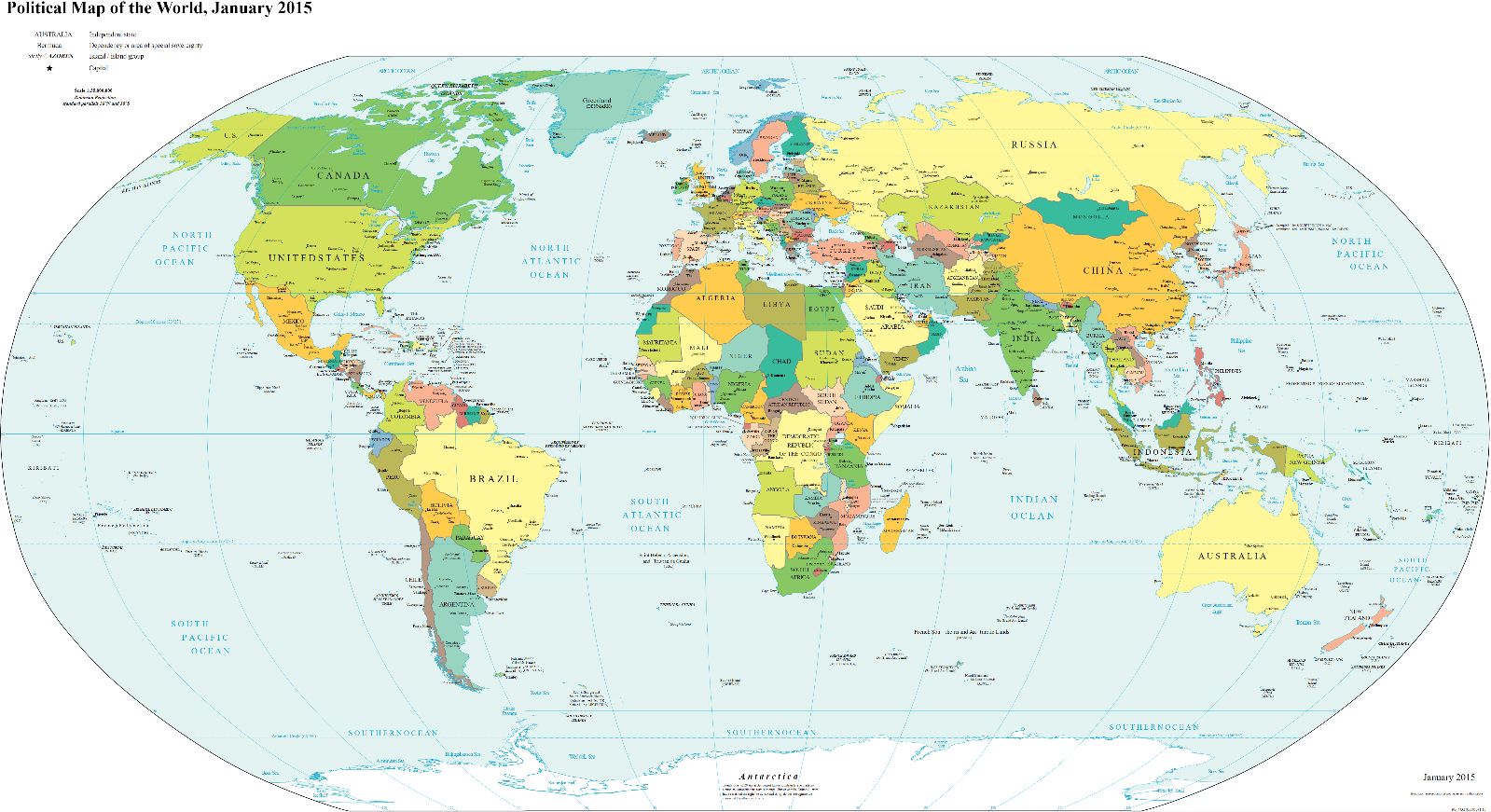 https://czechtheworld.com/wp-content/uploads/2019/05/politicka-mapa-sveta.png Téma prezentaceDatum prezentacePříjmení Slovensko, Polsko, Maďarsko18.10.Bc. Bělorusko, Ruská federace, Ukrajina18.10.Bc.Státy Severoamerického kontinentu25.10.Bc.Státy Jihoamerického kontinentu25.10.Bc. Severní Korea, Jižní Korea, Čína1.11.Bc.  Státy kontinentu Afrika1.11.Bc. Státy středního (blízký) východ – Palestina, Izrael, Jordánsko8.11.Bc.Světová náboženství (Abrahámovská náboženství) – Křesťanství a křesťanské církve (katolictví, pravoslavní a protestantství)8.11.Bc. Světová náboženství (indická náboženství) – Hinduismus, Budhismus, Sikhismus15.11.Bc. Světová náboženství (východoasijská náboženství) – Taoismus, konfucianismus, Tradiční čínské náboženství15.11.Bc.